$IMG$Registration of modifications to the documentAny modifications to this document must be registered by the drafting body, by completing the following table.	Translated from the original manual in Italian languageData reported in this issue can be modified at any time by KOHLER.LGW 523 MPIA - Intake and ExhaustB - Connecting Rod_Piston_Crankshaft_Flywheel_Crankcase_FlangingC - Cylinder Head_Rocker Arm Box_Valves_Timing_Speed GovernorD - Lubricating SystemE - Fuel System_StartingF - Cooling System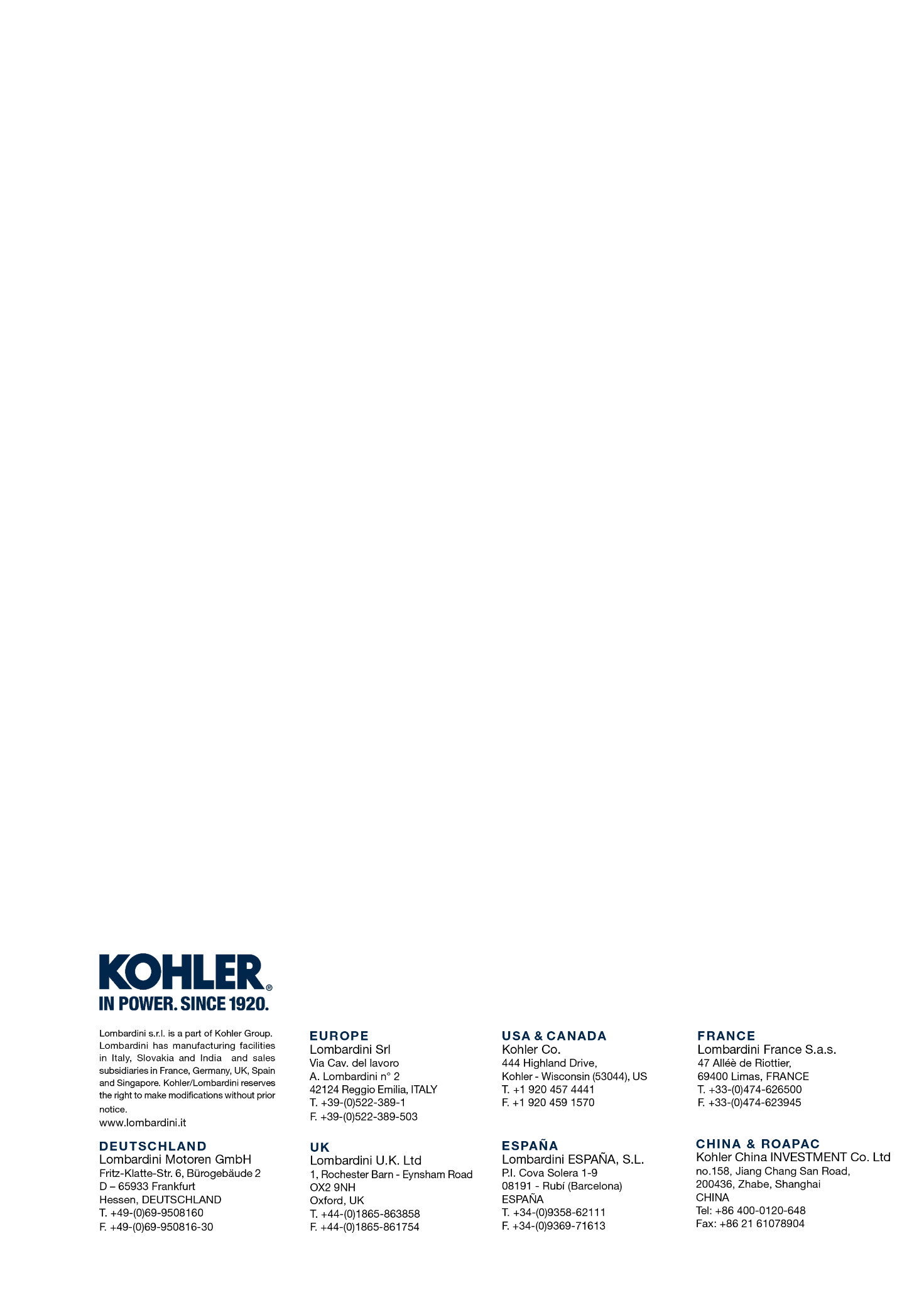 LGW 523 MPILGW 523 MPIReleased byCodeRevisionRelease DateRevision dateEdited byEndorsedLGW 523 MPIDOWNLOAD PDFDOWNLOAD PDFDOWNLOAD PDFDOWNLOAD PDFDOWNLOAD PDFDOWNLOAD PDF